Раздел: Генетически модифицированные продуктыТема: ХХІ век – век генетически модифицированных продуктовРаздел: Генетически модифицированные продуктыТема: ХХІ век – век генетически модифицированных продуктовРаздел: Генетически модифицированные продуктыТема: ХХІ век – век генетически модифицированных продуктовШкола: Южно-Казахстанская областная специализированная школа-интернат №1 с обучением на трех языкахШкола: Южно-Казахстанская областная специализированная школа-интернат №1 с обучением на трех языкахШкола: Южно-Казахстанская областная специализированная школа-интернат №1 с обучением на трех языкахШкола: Южно-Казахстанская областная специализированная школа-интернат №1 с обучением на трех языкахДата:Дата:Дата:ФИО учителя: Баймусаева А.А.ФИО учителя: Баймусаева А.А.ФИО учителя: Баймусаева А.А.ФИО учителя: Баймусаева А.А.Класс: 7Класс: 7Класс: 7Количество присутствующихКоличество присутствующихКоличество отсутствующихКоличество отсутствующихЦели обучения, которые необходимо достичь на данном урокеЦели обучения, которые необходимо достичь на данном урокеЦели обучения, которые необходимо достичь на данном уроке7Ч1.понимать основную информацию сплошных и несплошных текстов, извлекая главную и второстепенную информацию 7СГ1. понимать основное содержание текста, извлекая известную и неизвестную информацию7СГ5.участвовать в диалоге по предложенной проблеме, аргументируя свою точку зрения 7Ч1.понимать основную информацию сплошных и несплошных текстов, извлекая главную и второстепенную информацию 7СГ1. понимать основное содержание текста, извлекая известную и неизвестную информацию7СГ5.участвовать в диалоге по предложенной проблеме, аргументируя свою точку зрения 7Ч1.понимать основную информацию сплошных и несплошных текстов, извлекая главную и второстепенную информацию 7СГ1. понимать основное содержание текста, извлекая известную и неизвестную информацию7СГ5.участвовать в диалоге по предложенной проблеме, аргументируя свою точку зрения 7Ч1.понимать основную информацию сплошных и несплошных текстов, извлекая главную и второстепенную информацию 7СГ1. понимать основное содержание текста, извлекая известную и неизвестную информацию7СГ5.участвовать в диалоге по предложенной проблеме, аргументируя свою точку зрения Цели урокаЦели урокаЦели урокаУчащиеся смогут7Ч1. понимать текст, извлекая главную и второстепенную информацию; 7СГ1. понимать основное содержание текста, извлекая известную и неизвестную информацию, определить основную мысль7СГ5.участвовать в диалоге по предложенной проблеме, аргументируя свою точку зренияУчащиеся смогут7Ч1. понимать текст, извлекая главную и второстепенную информацию; 7СГ1. понимать основное содержание текста, извлекая известную и неизвестную информацию, определить основную мысль7СГ5.участвовать в диалоге по предложенной проблеме, аргументируя свою точку зренияУчащиеся смогут7Ч1. понимать текст, извлекая главную и второстепенную информацию; 7СГ1. понимать основное содержание текста, извлекая известную и неизвестную информацию, определить основную мысль7СГ5.участвовать в диалоге по предложенной проблеме, аргументируя свою точку зренияУчащиеся смогут7Ч1. понимать текст, извлекая главную и второстепенную информацию; 7СГ1. понимать основное содержание текста, извлекая известную и неизвестную информацию, определить основную мысль7СГ5.участвовать в диалоге по предложенной проблеме, аргументируя свою точку зренияКритерии оцениванияКритерии оцениванияКритерии оцениванияКритерии оцениванияПонимает   основное содержание текста, извлекая главную и второстепенную информациюУчаствует в диалоге по предложенной проблеме, аргументируя свою точку зренияКритерии оцениванияПонимает   основное содержание текста, извлекая главную и второстепенную информациюУчаствует в диалоге по предложенной проблеме, аргументируя свою точку зренияКритерии оцениванияПонимает   основное содержание текста, извлекая главную и второстепенную информациюУчаствует в диалоге по предложенной проблеме, аргументируя свою точку зренияКритерии оцениванияПонимает   основное содержание текста, извлекая главную и второстепенную информациюУчаствует в диалоге по предложенной проблеме, аргументируя свою точку зренияЯзыковая цельЯзыковая цельЯзыковая цельУчащиеся могут: Развивать навыки слушания и говорения: понимания содержания, диалогической речи; обогащать словарный запас, использовать в речи ключевые слова.Полезные выражения для диалогов и письма: химикаты, спираль,  ДНК, ген, информация, бактерия, пестициды, аграрий.Учащиеся могут: Развивать навыки слушания и говорения: понимания содержания, диалогической речи; обогащать словарный запас, использовать в речи ключевые слова.Полезные выражения для диалогов и письма: химикаты, спираль,  ДНК, ген, информация, бактерия, пестициды, аграрий.Учащиеся могут: Развивать навыки слушания и говорения: понимания содержания, диалогической речи; обогащать словарный запас, использовать в речи ключевые слова.Полезные выражения для диалогов и письма: химикаты, спираль,  ДНК, ген, информация, бактерия, пестициды, аграрий.Учащиеся могут: Развивать навыки слушания и говорения: понимания содержания, диалогической речи; обогащать словарный запас, использовать в речи ключевые слова.Полезные выражения для диалогов и письма: химикаты, спираль,  ДНК, ген, информация, бактерия, пестициды, аграрий.Привитие ценностейПривитие ценностейПривитие ценностейПривитие ценностей осуществляется через обсуждение проблем мирового значения (как изпользование генетически модифицированных продуктов влияет на здоровье и жизнь человека). Учащиеся должны прийти к выводу, что каждый человек на планете может внести вклад в защиту окружающей среды, а значит, таким образом принять участие в решении этой проблемы.Привитие ценностей осуществляется через обсуждение проблем мирового значения (как изпользование генетически модифицированных продуктов влияет на здоровье и жизнь человека). Учащиеся должны прийти к выводу, что каждый человек на планете может внести вклад в защиту окружающей среды, а значит, таким образом принять участие в решении этой проблемы.Привитие ценностей осуществляется через обсуждение проблем мирового значения (как изпользование генетически модифицированных продуктов влияет на здоровье и жизнь человека). Учащиеся должны прийти к выводу, что каждый человек на планете может внести вклад в защиту окружающей среды, а значит, таким образом принять участие в решении этой проблемы.Привитие ценностей осуществляется через обсуждение проблем мирового значения (как изпользование генетически модифицированных продуктов влияет на здоровье и жизнь человека). Учащиеся должны прийти к выводу, что каждый человек на планете может внести вклад в защиту окружающей среды, а значит, таким образом принять участие в решении этой проблемы.Межпредметные связиМежпредметные связиМежпредметные связиВ разделе прослеживается  связь  с предметом биология, химия В разделе прослеживается  связь  с предметом биология, химия В разделе прослеживается  связь  с предметом биология, химия В разделе прослеживается  связь  с предметом биология, химия Предыдущее обучениеПредыдущее обучениеПредыдущее обучениеРаздел построен на знаниях и навыках,  сформированных  в предыдущих разделах в 6 классе по разделу  «Живые организмы». Учащиеся  умеют определять основные мысли текста, работать с ключевыми словами.Раздел построен на знаниях и навыках,  сформированных  в предыдущих разделах в 6 классе по разделу  «Живые организмы». Учащиеся  умеют определять основные мысли текста, работать с ключевыми словами.Раздел построен на знаниях и навыках,  сформированных  в предыдущих разделах в 6 классе по разделу  «Живые организмы». Учащиеся  умеют определять основные мысли текста, работать с ключевыми словами.Раздел построен на знаниях и навыках,  сформированных  в предыдущих разделах в 6 классе по разделу  «Живые организмы». Учащиеся  умеют определять основные мысли текста, работать с ключевыми словами.ПланПланПланПланПланПланПланируемые этапы и срокиПланируемые действияПланируемые действияПланируемые действияПланируемые действияПланируемые действияРесурсымин1.Организационный моментПриветствие. Создание  коллаборативной среды. Деление на группы: учащиеся называют свои любимые фрукты, по этим наименованиям делятся на группы1.Организационный моментПриветствие. Создание  коллаборативной среды. Деление на группы: учащиеся называют свои любимые фрукты, по этим наименованиям делятся на группы1.Организационный моментПриветствие. Создание  коллаборативной среды. Деление на группы: учащиеся называют свои любимые фрукты, по этим наименованиям делятся на группы1.Организационный моментПриветствие. Создание  коллаборативной среды. Деление на группы: учащиеся называют свои любимые фрукты, по этим наименованиям делятся на группы1.Организационный моментПриветствие. Создание  коллаборативной среды. Деление на группы: учащиеся называют свои любимые фрукты, по этим наименованиям делятся на группыНачало урока2.Определение темы урока.Стратегия «Мозговой штурм».Задание. Рассмотрите следующие картинки, подумайте о чем говорят эти картинки. 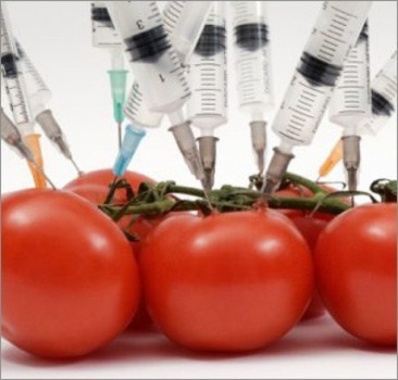 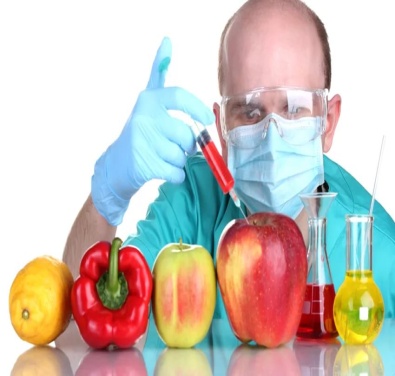 3.Знакомство с целями обучения, критериями оценивания.Учащиеся определяют тему и цели урока.4. Стратегия «Корзина информации». Работа в группах.Учащиеся отвечают на вопросы Что такое генетически модифицированные продукты?Почему они так называются?Что вы знаете о таких продуктах?2.Определение темы урока.Стратегия «Мозговой штурм».Задание. Рассмотрите следующие картинки, подумайте о чем говорят эти картинки. 3.Знакомство с целями обучения, критериями оценивания.Учащиеся определяют тему и цели урока.4. Стратегия «Корзина информации». Работа в группах.Учащиеся отвечают на вопросы Что такое генетически модифицированные продукты?Почему они так называются?Что вы знаете о таких продуктах?2.Определение темы урока.Стратегия «Мозговой штурм».Задание. Рассмотрите следующие картинки, подумайте о чем говорят эти картинки. 3.Знакомство с целями обучения, критериями оценивания.Учащиеся определяют тему и цели урока.4. Стратегия «Корзина информации». Работа в группах.Учащиеся отвечают на вопросы Что такое генетически модифицированные продукты?Почему они так называются?Что вы знаете о таких продуктах?2.Определение темы урока.Стратегия «Мозговой штурм».Задание. Рассмотрите следующие картинки, подумайте о чем говорят эти картинки. 3.Знакомство с целями обучения, критериями оценивания.Учащиеся определяют тему и цели урока.4. Стратегия «Корзина информации». Работа в группах.Учащиеся отвечают на вопросы Что такое генетически модифицированные продукты?Почему они так называются?Что вы знаете о таких продуктах?2.Определение темы урока.Стратегия «Мозговой штурм».Задание. Рассмотрите следующие картинки, подумайте о чем говорят эти картинки. 3.Знакомство с целями обучения, критериями оценивания.Учащиеся определяют тему и цели урока.4. Стратегия «Корзина информации». Работа в группах.Учащиеся отвечают на вопросы Что такое генетически модифицированные продукты?Почему они так называются?Что вы знаете о таких продуктах?презентацияСередина урока5. Работа с текстом. Упражнение 417. Стратегия чтение со стопамиЗадание 1. Прочитать и озаглавить текст, объяснить значение выделенных слов, найти причастия.Вопросы учителя: Какова тема статьи? Какие термины вы встретили при чтении и к какой научной сфере они относятся? Объясните значения выделенных слов, как вы думаете, почему они выделены? Перечислите причастия, которые характеризуют ГМПФОВзаимооценивание. Учащиеся оценивают друг друга по дескрипторам Дескрипторы: Определяет темуОбъясняет значение выделенных словОтвечает на вопросы учителя по тексту, Сможет определить причастия6.Задание 2.Просмотреть видеоролик. Определить ключевые слова, употребляя ключевые слова пересказать прослушанный материал по формуле что где когда. ФО Отзыв учителя по дескрипторам. ДескрипторыПонимает основное содержание текстаОпределяет ключевые слова Употребляя ключевые слова пересказывает по форме Что? Где? Когда?Задание  на дифференциацию С. Определите тему видеоролика, найдите ключевые слова, объясните их значения.В. Во время прослушивания найти причастия, определить суффиксы. С. Как влияют ГМП на здоровье человека? Выразите свое мнение, раскройте свою позицию, приведите свои примеры  ФО. Отзыв учителя по дескрипторам.Дескрипторы1 определяет основную тему, ключевые слова, объясняет значение ключевых слов  2  находит причастия, определяет суффиксы  3 отвечает на проблемный вопрос, раскрывает свою позициюЗадание 3: Стратегия «Горячий микрофон». Составить диалог в форме интервью на тему «Как можно избавиться от ГМП?»ФО Словесная оценка учителя по дескрипторамДескрипторыкомментирует, соответствует ли содержание основной мысли текста;оценивает логичность и последовательность вопросов и ответов на них;определяет уровень грамотности собеседников;выражает своё мнение об интервью7. Фронтальная беседа.Учащиеся отвечают на вопросы учителя. Вопросы учителя: 1.Как бы вы озаглавили бы этот фильм? Обоснуйте свой ответ2 Какие ключевые слова вы определили?3Используя эти слова как можно было сформулировать основную мысль видеоролика?5. Работа с текстом. Упражнение 417. Стратегия чтение со стопамиЗадание 1. Прочитать и озаглавить текст, объяснить значение выделенных слов, найти причастия.Вопросы учителя: Какова тема статьи? Какие термины вы встретили при чтении и к какой научной сфере они относятся? Объясните значения выделенных слов, как вы думаете, почему они выделены? Перечислите причастия, которые характеризуют ГМПФОВзаимооценивание. Учащиеся оценивают друг друга по дескрипторам Дескрипторы: Определяет темуОбъясняет значение выделенных словОтвечает на вопросы учителя по тексту, Сможет определить причастия6.Задание 2.Просмотреть видеоролик. Определить ключевые слова, употребляя ключевые слова пересказать прослушанный материал по формуле что где когда. ФО Отзыв учителя по дескрипторам. ДескрипторыПонимает основное содержание текстаОпределяет ключевые слова Употребляя ключевые слова пересказывает по форме Что? Где? Когда?Задание  на дифференциацию С. Определите тему видеоролика, найдите ключевые слова, объясните их значения.В. Во время прослушивания найти причастия, определить суффиксы. С. Как влияют ГМП на здоровье человека? Выразите свое мнение, раскройте свою позицию, приведите свои примеры  ФО. Отзыв учителя по дескрипторам.Дескрипторы1 определяет основную тему, ключевые слова, объясняет значение ключевых слов  2  находит причастия, определяет суффиксы  3 отвечает на проблемный вопрос, раскрывает свою позициюЗадание 3: Стратегия «Горячий микрофон». Составить диалог в форме интервью на тему «Как можно избавиться от ГМП?»ФО Словесная оценка учителя по дескрипторамДескрипторыкомментирует, соответствует ли содержание основной мысли текста;оценивает логичность и последовательность вопросов и ответов на них;определяет уровень грамотности собеседников;выражает своё мнение об интервью7. Фронтальная беседа.Учащиеся отвечают на вопросы учителя. Вопросы учителя: 1.Как бы вы озаглавили бы этот фильм? Обоснуйте свой ответ2 Какие ключевые слова вы определили?3Используя эти слова как можно было сформулировать основную мысль видеоролика?5. Работа с текстом. Упражнение 417. Стратегия чтение со стопамиЗадание 1. Прочитать и озаглавить текст, объяснить значение выделенных слов, найти причастия.Вопросы учителя: Какова тема статьи? Какие термины вы встретили при чтении и к какой научной сфере они относятся? Объясните значения выделенных слов, как вы думаете, почему они выделены? Перечислите причастия, которые характеризуют ГМПФОВзаимооценивание. Учащиеся оценивают друг друга по дескрипторам Дескрипторы: Определяет темуОбъясняет значение выделенных словОтвечает на вопросы учителя по тексту, Сможет определить причастия6.Задание 2.Просмотреть видеоролик. Определить ключевые слова, употребляя ключевые слова пересказать прослушанный материал по формуле что где когда. ФО Отзыв учителя по дескрипторам. ДескрипторыПонимает основное содержание текстаОпределяет ключевые слова Употребляя ключевые слова пересказывает по форме Что? Где? Когда?Задание  на дифференциацию С. Определите тему видеоролика, найдите ключевые слова, объясните их значения.В. Во время прослушивания найти причастия, определить суффиксы. С. Как влияют ГМП на здоровье человека? Выразите свое мнение, раскройте свою позицию, приведите свои примеры  ФО. Отзыв учителя по дескрипторам.Дескрипторы1 определяет основную тему, ключевые слова, объясняет значение ключевых слов  2  находит причастия, определяет суффиксы  3 отвечает на проблемный вопрос, раскрывает свою позициюЗадание 3: Стратегия «Горячий микрофон». Составить диалог в форме интервью на тему «Как можно избавиться от ГМП?»ФО Словесная оценка учителя по дескрипторамДескрипторыкомментирует, соответствует ли содержание основной мысли текста;оценивает логичность и последовательность вопросов и ответов на них;определяет уровень грамотности собеседников;выражает своё мнение об интервью7. Фронтальная беседа.Учащиеся отвечают на вопросы учителя. Вопросы учителя: 1.Как бы вы озаглавили бы этот фильм? Обоснуйте свой ответ2 Какие ключевые слова вы определили?3Используя эти слова как можно было сформулировать основную мысль видеоролика?5. Работа с текстом. Упражнение 417. Стратегия чтение со стопамиЗадание 1. Прочитать и озаглавить текст, объяснить значение выделенных слов, найти причастия.Вопросы учителя: Какова тема статьи? Какие термины вы встретили при чтении и к какой научной сфере они относятся? Объясните значения выделенных слов, как вы думаете, почему они выделены? Перечислите причастия, которые характеризуют ГМПФОВзаимооценивание. Учащиеся оценивают друг друга по дескрипторам Дескрипторы: Определяет темуОбъясняет значение выделенных словОтвечает на вопросы учителя по тексту, Сможет определить причастия6.Задание 2.Просмотреть видеоролик. Определить ключевые слова, употребляя ключевые слова пересказать прослушанный материал по формуле что где когда. ФО Отзыв учителя по дескрипторам. ДескрипторыПонимает основное содержание текстаОпределяет ключевые слова Употребляя ключевые слова пересказывает по форме Что? Где? Когда?Задание  на дифференциацию С. Определите тему видеоролика, найдите ключевые слова, объясните их значения.В. Во время прослушивания найти причастия, определить суффиксы. С. Как влияют ГМП на здоровье человека? Выразите свое мнение, раскройте свою позицию, приведите свои примеры  ФО. Отзыв учителя по дескрипторам.Дескрипторы1 определяет основную тему, ключевые слова, объясняет значение ключевых слов  2  находит причастия, определяет суффиксы  3 отвечает на проблемный вопрос, раскрывает свою позициюЗадание 3: Стратегия «Горячий микрофон». Составить диалог в форме интервью на тему «Как можно избавиться от ГМП?»ФО Словесная оценка учителя по дескрипторамДескрипторыкомментирует, соответствует ли содержание основной мысли текста;оценивает логичность и последовательность вопросов и ответов на них;определяет уровень грамотности собеседников;выражает своё мнение об интервью7. Фронтальная беседа.Учащиеся отвечают на вопросы учителя. Вопросы учителя: 1.Как бы вы озаглавили бы этот фильм? Обоснуйте свой ответ2 Какие ключевые слова вы определили?3Используя эти слова как можно было сформулировать основную мысль видеоролика?5. Работа с текстом. Упражнение 417. Стратегия чтение со стопамиЗадание 1. Прочитать и озаглавить текст, объяснить значение выделенных слов, найти причастия.Вопросы учителя: Какова тема статьи? Какие термины вы встретили при чтении и к какой научной сфере они относятся? Объясните значения выделенных слов, как вы думаете, почему они выделены? Перечислите причастия, которые характеризуют ГМПФОВзаимооценивание. Учащиеся оценивают друг друга по дескрипторам Дескрипторы: Определяет темуОбъясняет значение выделенных словОтвечает на вопросы учителя по тексту, Сможет определить причастия6.Задание 2.Просмотреть видеоролик. Определить ключевые слова, употребляя ключевые слова пересказать прослушанный материал по формуле что где когда. ФО Отзыв учителя по дескрипторам. ДескрипторыПонимает основное содержание текстаОпределяет ключевые слова Употребляя ключевые слова пересказывает по форме Что? Где? Когда?Задание  на дифференциацию С. Определите тему видеоролика, найдите ключевые слова, объясните их значения.В. Во время прослушивания найти причастия, определить суффиксы. С. Как влияют ГМП на здоровье человека? Выразите свое мнение, раскройте свою позицию, приведите свои примеры  ФО. Отзыв учителя по дескрипторам.Дескрипторы1 определяет основную тему, ключевые слова, объясняет значение ключевых слов  2  находит причастия, определяет суффиксы  3 отвечает на проблемный вопрос, раскрывает свою позициюЗадание 3: Стратегия «Горячий микрофон». Составить диалог в форме интервью на тему «Как можно избавиться от ГМП?»ФО Словесная оценка учителя по дескрипторамДескрипторыкомментирует, соответствует ли содержание основной мысли текста;оценивает логичность и последовательность вопросов и ответов на них;определяет уровень грамотности собеседников;выражает своё мнение об интервью7. Фронтальная беседа.Учащиеся отвечают на вопросы учителя. Вопросы учителя: 1.Как бы вы озаглавили бы этот фильм? Обоснуйте свой ответ2 Какие ключевые слова вы определили?3Используя эти слова как можно было сформулировать основную мысль видеоролика?УчебникТекстКонец урока14.Рефлексия. Стратегия 3М. Работа в парах.Назовите 3 момента, которые у вас на уроке получились хорошо/отлично.Назовите 1 действие, которое улучшит вашу работу.14.Рефлексия. Стратегия 3М. Работа в парах.Назовите 3 момента, которые у вас на уроке получились хорошо/отлично.Назовите 1 действие, которое улучшит вашу работу.14.Рефлексия. Стратегия 3М. Работа в парах.Назовите 3 момента, которые у вас на уроке получились хорошо/отлично.Назовите 1 действие, которое улучшит вашу работу.14.Рефлексия. Стратегия 3М. Работа в парах.Назовите 3 момента, которые у вас на уроке получились хорошо/отлично.Назовите 1 действие, которое улучшит вашу работу.14.Рефлексия. Стратегия 3М. Работа в парах.Назовите 3 момента, которые у вас на уроке получились хорошо/отлично.Назовите 1 действие, которое улучшит вашу работу.Дополнительная информацияДополнительная информацияДополнительная информацияДополнительная информацияДополнительная информацияДополнительная информацияДополнительная информацияДифференциацияКак вы планируете поддерживать учащихсяДифференциацияКак вы планируете поддерживать учащихсяОцениваниеКак вы планируете увидеть приобретенные знания учащихсяОцениваниеКак вы планируете увидеть приобретенные знания учащихсяЗдоровье и соблюдение техники безопасности

Здоровье и соблюдение техники безопасности

Здоровье и соблюдение техники безопасности

После просмотра видеоролика учитель раздает карточки с заданиями по уровням После просмотра видеоролика учитель раздает карточки с заданиями по уровням Учащиеся оценивают друг друга по дескрипторам. После выполнения дифференцированного задания учитель оценивает выполненные работы на основе дескрипторовУчащиеся оценивают друг друга по дескрипторам. После выполнения дифференцированного задания учитель оценивает выполненные работы на основе дескрипторовРефлексия по урокуБыли ли цели урока/цели обучения реалистичными? Все ли учащиеся достигли ЦО?Если нет, то почему?Правильно ли проведена дифференциация на уроке? Выдержаны ли были временные этапы урока? Какие отступления были от плана урока и почему?Рефлексия по урокуБыли ли цели урока/цели обучения реалистичными? Все ли учащиеся достигли ЦО?Если нет, то почему?Правильно ли проведена дифференциация на уроке? Выдержаны ли были временные этапы урока? Какие отступления были от плана урока и почему?Используйте данный раздел для размышлений об уроке. Ответьте на самые важные вопросы о Вашем уроке из левой колонки.  Используйте данный раздел для размышлений об уроке. Ответьте на самые важные вопросы о Вашем уроке из левой колонки.  Используйте данный раздел для размышлений об уроке. Ответьте на самые важные вопросы о Вашем уроке из левой колонки.  Используйте данный раздел для размышлений об уроке. Ответьте на самые важные вопросы о Вашем уроке из левой колонки.  Используйте данный раздел для размышлений об уроке. Ответьте на самые важные вопросы о Вашем уроке из левой колонки.  Общая оценкаКакие два аспекта урока прошли хорошо (подумайте как о преподавании, так и об обучении)?1:2:Что могло бы способствовать улучшению урока (подумайте как о преподавании, так и об обучении)?1: 2:Что я выявил(а) за время урока о классе или достижениях/трудностях отдельных учеников, на что необходимо обратить внимание на последующих уроках?Общая оценкаКакие два аспекта урока прошли хорошо (подумайте как о преподавании, так и об обучении)?1:2:Что могло бы способствовать улучшению урока (подумайте как о преподавании, так и об обучении)?1: 2:Что я выявил(а) за время урока о классе или достижениях/трудностях отдельных учеников, на что необходимо обратить внимание на последующих уроках?Общая оценкаКакие два аспекта урока прошли хорошо (подумайте как о преподавании, так и об обучении)?1:2:Что могло бы способствовать улучшению урока (подумайте как о преподавании, так и об обучении)?1: 2:Что я выявил(а) за время урока о классе или достижениях/трудностях отдельных учеников, на что необходимо обратить внимание на последующих уроках?Общая оценкаКакие два аспекта урока прошли хорошо (подумайте как о преподавании, так и об обучении)?1:2:Что могло бы способствовать улучшению урока (подумайте как о преподавании, так и об обучении)?1: 2:Что я выявил(а) за время урока о классе или достижениях/трудностях отдельных учеников, на что необходимо обратить внимание на последующих уроках?Общая оценкаКакие два аспекта урока прошли хорошо (подумайте как о преподавании, так и об обучении)?1:2:Что могло бы способствовать улучшению урока (подумайте как о преподавании, так и об обучении)?1: 2:Что я выявил(а) за время урока о классе или достижениях/трудностях отдельных учеников, на что необходимо обратить внимание на последующих уроках?Общая оценкаКакие два аспекта урока прошли хорошо (подумайте как о преподавании, так и об обучении)?1:2:Что могло бы способствовать улучшению урока (подумайте как о преподавании, так и об обучении)?1: 2:Что я выявил(а) за время урока о классе или достижениях/трудностях отдельных учеников, на что необходимо обратить внимание на последующих уроках?Общая оценкаКакие два аспекта урока прошли хорошо (подумайте как о преподавании, так и об обучении)?1:2:Что могло бы способствовать улучшению урока (подумайте как о преподавании, так и об обучении)?1: 2:Что я выявил(а) за время урока о классе или достижениях/трудностях отдельных учеников, на что необходимо обратить внимание на последующих уроках?